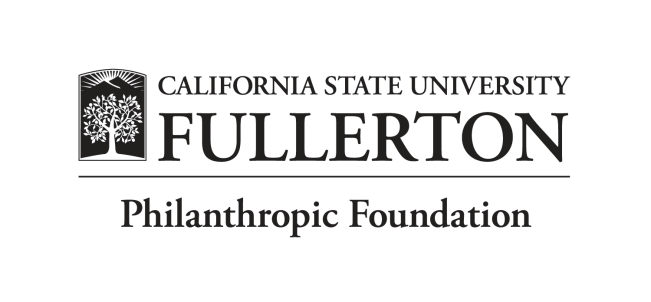 Board of Governors MeetingThursday, November 19, 20151:30 p.m. – 5:00 p.m. Grand Central Arts CenterCalifornia State University, Fullerton AGENDA1:35 p.m.	I.	Call to Order						Jeff Van Harte	II.	Consent Agenda					Action Item1:45 p.m.	III.	Grand Central Arts Update 				John Spiak 2:00 p.m.	IV.	Chair’s Report						Jeff Van Harte2:20 p.m.	V. 	President’s Report					Dr. García2:40 p.m. 	VI.	Advancement Report					Greg Saks3:00 p.m. 	VII. 	Committee Reports Alumni Representative Update			Dorissa MartinezFinance & Investment 				Dave DoranNominating and Governance			Doug SimaoResource Development 				Ernie SchroederAdvocacy					Marilyn Brewer  Titan Pride (Marketing/PR)			Mike Weisman4:00 p.m.	VIII.	College of Natural Sciences and Mathematics: 	Dr. Dave Bowman/Dr. Josh 		Leading Student Undergraduate Research  	Smith/Dr. Geoffrey Lovelace/Dr. Joshua Der5:00 p.m. 	IX.	Adjournment						Jeff Van HarteReception will immediately follow.  